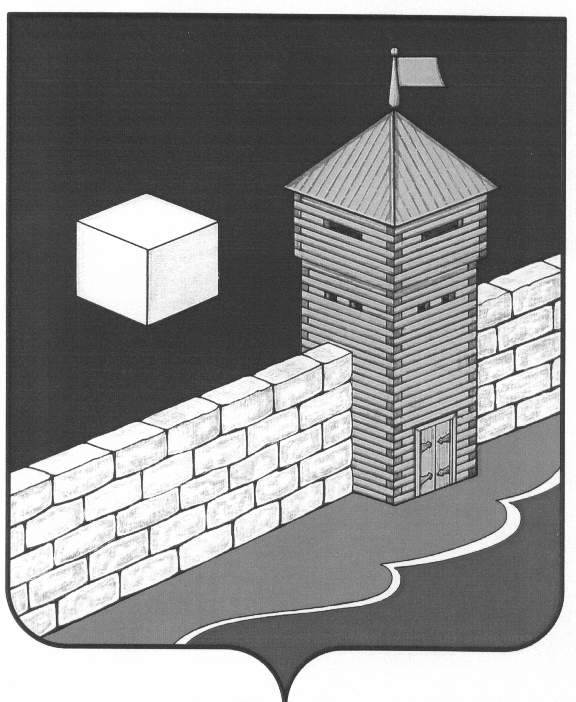 АДМИНИСТРАЦИЯ ЕТКУЛЬСКОГО МУНИЦИПАЛЬНОГО РАЙОНА ЧЕЛЯБИНСКОЙ ОБЛАСТИКОМИТЕТ ПО УПРАВЛЕНИЮ ИМУЩЕСТВОМ   И ЗЕМЕЛЬНЫМ ОТНОШЕНИЯМс. Еткуль                                                                                                                          «11» декабря 2017 г. 12:00ПРОТОКОЛ № 2/2017РАССМОТРЕНИЯ ЗАЯВОК НА УЧАСТИЕ В ОТКРЫТОМ АУКЦИОНЕ№ извещения 101117/0334860/011. Комиссия в 12:00   11.12.2017 года по адресу: с.Еткуль, ул.Ленина, 34, каб. 30,  в составе: Всего на заседании присутствовало 5 членов  комиссии, что составило 100 % от общего количества членов комиссии. Кворум имеется, заседание правомочно.2. Извещение о проведении настоящего аукциона было размещено на официальном сайте торгов http://torgi.gov.ru 10.11.2017 года. Предмет торга: ежемесячный платеж договора аренды имущества, без учета НДС.Лот №1По Лоту №1 заявки не подавались.Лот №2Подана одна заявка: Общество с ограниченной ответственностью «Еткульское дорожное ремонтно-строительное управление» (ООО«Еткульское ДРСУ») ИНН 7430012628Решение комиссииЛот №1 - на основании п. 151 Приказа Федеральной антимонопольной службы от 10.02.2010 №67 «О порядке проведения конкурсов или аукционов…» признать открытый аукцион несостоявшимся в связи с отсутствием заявок.Лот №2 - на основании п. 151 Приказа Федеральной антимонопольной службы от 10.02.2010 №67 «О порядке проведения конкурсов или аукционов…» признать открытый аукцион несостоявшимся в связи с подачей единственной заявки. Заключить договор аренды с единственным участником открытого аукциона по Лоту№2 -  Общество с ограниченной ответственностью «Еткульское дорожное ремонтно-строительное управление» (ООО«Еткульское ДРСУ») ИНН 7430012628.Комиссия:Председатель комиссии:1. Рязанова Л.А.__________________________Секретарь:2. Томм Н.Н.    ___________________________Члены комиссии:3. Красильников А.П. _____________________4. Мельник В.В.    ________________________5. Щетихина В.М. ________________________Председатель комиссии:   Рязанова Л.А.Секретарь: Томм Н.Н.Члены комиссии: Красильников А.П. Мельник В.В. Щетихина В.М.№ п/пОписание и место расположения муниципального имущества(объект аренды)Технические характеристики муниципального имуществаЦелевое назначение имущества, права на которое передаются по договору арендыНачальная (минимальная) цена договора:  арендная плата в месяц  без НДС, коммунальных платежей  (руб.)Срок, на который заключается  договор аренды1гараж для стоянки легковой техники, расположенное по адресу: Челябинская область, Еткульский район, с.Еманжелинка, ул.Дорожная, д.2, Лит.З.  нежилое здание одноэтажное, общей площадью 384,4 кв.м., стены – кирпичные, фундамент- бетонный, перекрытия- ж/бетонные плиты, электроснабжениедля производственных нужд.9000,05  лет2ремонто-механическая мастерская,  расположенное по адресу: Челябинская область, Еткульский район, с.Еманжелинка, ул.Дорожная, д.2, Лит.Д. нежилое здание, двухэтажное, общей площадью 651,8 кв.м.,стены – кирпичные, фундамент- бетонный, перекрытия- ж/бетонные плиты,электроснабжениедля производственных нужд.15000,05 лет